Прогулка – исследование «Наши соседи – насекомые» (старшая группа)Воронцова Ольга АлександровнаМуниципальное бюджетное дошкольное образовательное учреждение «Центр развития ребенка – детский сад «Золотая рыбка» (МБДОУ «ЦРР – детский сад «Золотая рыбка».г. Абаканвоспитательпервая половина дня30 минутАктуальность проблемы: Во время прогулки дети увидели насекомых. Реакция ребят была неоднозначной. Часть детей выразили радость и неподдельный интерес, другие – испугались. Были и такие ребята, которые предложили уничтожить насекомых. Мнения разделились. В ходе беседы выяснилось, что знания дошкольников о насекомых очень скудные. Таким образом, возникла проблема: «Нужны ли насекомые? Пользу или вред они приносят?» Участие детей в прогулке позволит сформировать представление о насекомых, их пользе или вреде; развить творческие способности и поисковую деятельность. Цель: Развитие экологических представлений детей старшего дошкольного возраста в процессе ознакомления с природой родного края. Создание условий для развития познавательных и творческих способностей детей в процессе реализации прогулки.Задачи:Способствовать обобщению представлений о весенних изменениях в растительном и животном мире.Активизировать лексику природоведческой тематики.Развивать психические процессы (внимание, память).Развивать наблюдательность. Формировать у детей элементарные представления о насекомых , их строении, способах передвижениВоспитывать бережное отношение к живому.Укрепление здоровья детей.Развивать умение ориентироваться в простом плане местности.Предварительная работа:Поисковая работа по подбору иллюстративного материала по теме «Насекомые».Знакомство с литературными произведениями:  Г.Х.Андерсен  «Дюймовочка»,  А.Бианки «Как муравьишка домой спешил»,  «Паучок – пилот»,  Г. Глушнёв «Кузнечик и кузнечики»,  С.Михалков «Академия наук»,Г. Скребицкий  «Счастливый жучок», В.Зотов из книги «Лесная мозайка» («Божья коровка», «Кузнечик», «Майский жук»), К.Ушинский «Пчёлки на разведках», К.Чуковский «Муха-Цокотуха». Разучивание стихов о насекомых: «Сороконожка», «Песенка жука», «Про бабочку». Разучивание пальчиковой гимнастики: «Жук, стрекоза, осы», «Божьи коровки». Загадывание загадок, словотворчество (сочинение детьми).Прослушивание аудиозаписи  Н. Римского-Корсакова «Полёт шмеля», А.Чайковского «Вальс цветов».Ход прогулки:Ребята, поработав по проекту «Букашечки – таракашечки», мы узнали многое: собрали альбом, по теме  «Насекомые», много художественной литературы нами прочитано, стихов. Слушали «Полет шмеля» Римского - Корсокова. Наступила весна, все вокруг оживает, прилетели птицы,  проснулись насекомые. Сейчас Маша прочтет стихотворение:   В лесу летают мотыльки, Ползут козявки и жуки.Природа – мать им жизнь дала,У них у всех свои дела.Ты их увидишь на пути –Не обижай, а отойди!Без насекомых лес, друг мой,                                                       И одинокий, и пустой.- А какие живут  у нас на территории детского сада насекомые? Хотите узнать? Для этого нам нужно выйти на прогулку и превратиться в ученых-исследователей. Но исследователи с пустыми руками не наблюдают, у них есть специальное оборудование. Это оборудование мы изготовили, вот мы и отправимся с ним в путь. Нам нужно разделиться на две группы. (Дети встают в круг, договариваются, с кого начнут счет и поочередно говорят слова: бабочка, муравей.) После деления на команды, дети крепят бейджики  с  изображением бабочки и муравья.«Бабочки» забирают корзину с оборудованием №1, в которой лежат: банка стеклянная с широким горлом, закрытым сеткой, на дне которой брусок с тарелочкой; лупа; сачок для ловли бабочек; банан; сахар. А «Муравьи» забирают корзину №2:  банка с воронкой из плотной бумаги; жидкость для мытья посуды; столовая ложка; большой, яркий фонарик; лопатка; ведерко.Ученые не просто бродят, что-то ищут, у них есть карта с заданиями. У нас тоже есть карта территории нашего детского сада, на которой мы предварительно отметили экологические остановки. Сегодня мы будем отмечать, кто и где у нас живет - значком.Отправляемся в поход. Первая остановка - «Муравейник». Здесь живут муравьи. Ребята из команды «Муравьи» кладут кусочек банана возле муравейника, рассматривают в лупу муравьев. Беседа о муравьях. «Муравьи» обобщают наблюдения, выясняют, что муравьи любят сладкое, они дружны. Артем загадывает загадку: Отгадайте ,кто же это:Шли плотнички без топоров,Срубили избу без углов.Кто они? Откуда? Чьи? Нет, не слон, не бегемот.Льются черные ручьи:Дружно маленькие точкиСтроят дом себе на кочке. (Муравьи)Больше не будем беспокоить муравьев. Поставим на карте значок. И поиграем в игру «Муравей».Дети хлопают в ладоши, если слышат слово, относящееся к муравью. (Трудолюбивый, полосатый, жужжащий, муравейник, кровосос, соломинка, медособирающий, порхающий.)Продолжим путь дальше. Следующая остановка на нашей карте - «Клумба с цветами».Кого  мы можем здесь увидеть? Начинают работать ученые «Бабочки». Дети увидели бабочку.- Ученые говорят, что бабочка похожа на слона, правда ли это? Вот сейчас наши ученые «Бабочки» докажут это. Для этого нам потребуется  корзина №1.Понятно, что бабочка совсем не похожа на слона. Но ты http://mir-pedagoga.ru/ricenzz/recenzia-2обязательно вспомнишь слона, если увидишь, как бабочка ест. У всех насекомых маленькие ножки около рта превращены в челюсти, строение которых зависит от того, чем питается насекомое. Например, у муравьев и кузнечиков челюсти приспособлены для разгрызания листьев растений. Самый необычный способ питания использует бабочка - у нее есть длинный полый хоботок, похожий на длинную трубу. Обычно хоботок свернут, но он вытягивается, когда бабочка чует еду, например что-то сладкое.  Можно сказать, что бабочка действует хоботком, почти как слон хоботом.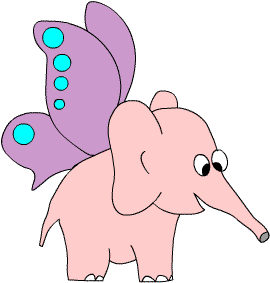 Ловить совком мы будем, только для того, что бы посмотреть, чем же  бабочка похожа на слона.Приступаем. Ловля бабочки.Запускаем бабочку в банку, аккуратно взяв ее за сложенные крылышки. Закрываем сеткой. В банку на брусок кладем кусочек банана, посыпанный сахаром и смоченный водой.Подождем, когда бабочка присядет к банану. Не пугая бабочку, рассматриваемее через лупу. Бабочка начинает есть. - Бабочка чувствует запах, похожий на запах ее любимой пищи - цветочный нектар. Хоботком она сначала пробует еду, потом начинает сосать. Если банан достаточно мягкий, ты увидишь, как кусок уменьшается и как бабочка втыкает хоботок то в одно, то в другое место.Поблагодарим бабочку за полученные знания и отпустим на волю.Поиграем в игру «Пчелы и ласточки». «Бабочки» и « Муравьи», вокруг себя повернись и в пчелку превратись! Дети-пчёлы летают и поют:Пчёлки летают, медок собирают.«Ласточка» сидит в гнезде, по окончании пения говорит: «Ласточка встанет, пчёлку поймает!» Затем вылетает из гнезда и ловит пчёл.- Продолжим путь. Перед нами остановка «Тополь». Он большой, высокий, старый. Много листьев на нем. Посмотрите, листья под ним остались с прошлого года. Под этим деревом, наверное, есть насекомые, которые живут в почве. Мы не раз уточняли, что насекомые бывают очень маленькими,  сразу и не увидишь, где они.  И снова работают ученые «Муравьи». Открываем корзину №2. Достаем  банку и фонарик. В банке мыльная вода, кладем в воронку почву. «Бабочки» закрепляют  фонарик,  устанавливаем его над банкой - чем ближе, тем лучше (лучше почву прогревать электрической лампой).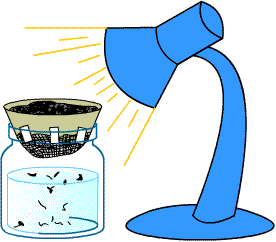 Почвенные насекомые могут съесть целый сад за одну ночь. Днем они прячутся в гниющих листьях или в других остатках растений, либо зарываются в землю, а ночью вылезают, уничтожая сады, огороды и цветники. Проследить за вредными жучками очень сложно - придется  сидеть с фонариком. Но с помощью хитрого устройства, названного по имени его создателя, воронкой Берлиза, ты сможешь поймать  насекомых в ловушку.Теперь нам нужно время, чтобы почва прогрелась и  мы поиграем.Игра «Продолжи предложение».Дети в кругу. Воспитатель читает предложения, а дети заканчивают, изображая движения насекомых. (Машут руками как крылышками – летает насекомое; перебирают пальчиками – ползает насекомое; прыгают – прыгает насекомое.)- Клоп ползает, а кузнечик…(прыгает)- Бабочка летает, а сороконожка…(ползает, перебирают пальчиками)- Муравей ползает, а бабочка …(порхает, машут руками)- Сороконожка ползает, а стрекоза…(летает, машут руками)- Комар летает, а таракан… (ползает, перебирают пальчиками)- Бабочка порхает, а  муха…(летает…)- Шмель летает, а  муравей…(ползает…)- Божья коровка летает, а сверчок…(прыгает…)Продолжим работу. Что же мы увидели?Правильно,  в банке с водой довольно много насекомых. Ставим на этой остановке значок – мелкие насекомые- Ну что же,  мы  сделали большую работу. Мы нашли и отметили насекомых на территории детского сада. Подведем итоги. Рассмотрим нашу карту. Какими значками и где мы отметили насекомых?  (рассматривание и показ на карте значков).-Молодцы! Мои юные ученые исследователи. Спасибо за работу!Список использованной литературы:«Интеграция эстетического и экологического образования в детском саду». Лыкова И.А., Рыжова Н.А.«Насекомые. Кто они?», Шорыгина Т.«Насекомые в картинках».Наглядное пособие для педагогов, логопедов, воспитателей и родителей.